АДМИНИСТРАЦИЯ СПАССКОГО СЕЛЬСОВЕТА САРАКТАШСКОГО РАЙОНА ОРЕНБУРГСКОЙ ОБЛАСТИП О С Т А Н О В Л Е Н И Е_________________________________________________________________________________________________01.07.2022                                           с. Спасское                                 №44-1-п1. Утвердить форму проверочного листа (списка контрольных вопросов) применяемого при осуществлении муниципального жилищного контроля на территории муниципального образования Спасский сельсовет» согласно приложению к настоящему постановлению.2. Данное постановление вступает в силу после его подписания и подлежит размещению на официальном сайте Спасский сельсовета в сети «Интернет».3. Контроль за исполнением данного постановления оставляю за собой.Глава муниципального образования                                   А.М. ГубанковРазослано: прокуратура района, администрация района, в делоПриложение к постановлению администрации МО Спасский сельсоветот 01.07.2022 №44-1-пПроверочный лист(список контрольных вопросов) при проведении плановыхпроверок органом муниципального жилищного контроля    1.   Настоящий   проверочный лист   (список   контрольных   вопросов)используется   при   проведении   плановых   проверок   при   осуществлениимуниципального жилищного контроля на территории муниципального образования Спасский сельсовет Саракташского района Оренбургской области.    2. Предмет плановой проверки ограничивается исполнением обязательных требований,  вопросы  о соблюдении которых включены в настоящий проверочный лист (список контрольных вопросов).    3. Наименование юридического лица, фамилия, имя, отчество (при наличии) индивидуального  предпринимателя  в  отношении  которых проводится плановая проверка:_________________________________________________________________.    4. Место проведения плановой проверки ______________________________________________________________.    5.  Реквизиты  распоряжения  руководителя  органа  муниципального контроля о проведении проверки  _________________________________.    6.  Учетный номер проверки и дата присвоения учетного номера проверки в едином реестре проверок _______________________________________.7. Перечень вопросов, отражающих содержание обязательных требований:______________________________________________________________________________________________________________________________________________________       (пояснения и дополнения по вопросам, содержащимся в перечне)Подпись лица, проводящего проверку:__________________________________    _____________________________________                                                (фамилия, инициалы)Подпись руководителя, представителя юридического лица,индивидуального предпринимателя:__________________________________    _____________________________________(фамилия, имя, отчество (при наличии)                                         руководителя юридического лица,                                        индивидуального предпринимателя)______________________________Об утверждении формы проверочного листа (списка контрольных вопросов), применяемого при осуществлении муниципального жилищного контроля на территории муниципального образования Спасский сельсовет Саракташского района Оренбургской области Об утверждении формы проверочного листа (списка контрольных вопросов), применяемого при осуществлении муниципального жилищного контроля на территории муниципального образования Спасский сельсовет Саракташского района Оренбургской области В соответствии с Федеральным законом от 31.07.2020 № 248-ФЗ "О государственном контроле (надзоре) и муниципальном контроле в Российской Федерации", Постановлением Правительства Российской Федерации от 27.10.2021 № 1844 "Об утверждении требований к разработке, содержанию, общественному обсуждению проектов форм проверочных листов, утверждению, применению, актуализации форм проверочных листов, а также случаев обязательного применения проверочных листов", в соответствии с Уставом муниципального образования Спасский сельсовет Саракташского района Оренбургской области№ п/пВопросыРеквизиты НПА, которым установлены обязательные требованияВарианты ответаВарианты ответа№ п/пВопросыРеквизиты НПА, которым установлены обязательные требованияДДАННЕТ11Наличие Устава организациич. 3 ст. 136 Жилищного кодекса РФ, ч. 1, 4 ст. 52 Гражданского кодекса РФ22Наличие договора(ов) управления многоквартирным(и) домом(ами), одобренного протокольным решением общего собрания собственников помещений, подписанного с собственниками помещений многоквартирного домач. 1 ст. 162 Жилищного кодекса РФ33Наличие лицензии на осуществление деятельности по управлению многоквартирными домамич. 1 ст. 192 Жилищного кодекса РФ44Наличие подтверждающих документов о проведении плановых осмотров технического состояния конструкций и инженерного оборудования, относящегося к общему имуществу многоквартирного домач. 1, 1.1 ст. 161 Жилищного кодекса РФ55Наличие документации на выполнение работ по надлежащему содержанию общего имущества многоквартирного домап. 3.2, 3.3, пп. 3.4.8 Правил и норм технической эксплуатации жилищного фонда, утвержденных постановлением Госстроя РФ от 27.09.2003 № 170, п. 6, 7, 8, 9 Правил оказания услуг и выполнения работ, необходимых для обеспечения надлежащего содержания общего имущества в многоквартирном доме, утвержденных постановлением Правительства РФ от 03.04.2013 № 29066План мероприятий по подготовке жилищного фонда к сезонной эксплуатации на предыдущий год и его исполнениепп. 2.1.1 Правил и норм технической эксплуатации жилищного фонда, утвержденных постановлением Госстроя РФ от 27.09.2003 № 17077Паспорта готовности многоквартирных домов к эксплуатации в зимний периодпп. 2.6.10 п. 2.6 Правил и норм технической эксплуатации жилищного фонда, утвержденных постановлением Госстроя РФ от 27.09.2003 № 17088Наличие годового отчета перед собственниками помещений многоквартирного домач. 11 ст. 162 Жилищного кодекса РФ99План (перечень работ) по текущему ремонту общего имущества жилищного фонда на текущий годпп. 2.1.1, 2.1.5, 2.2.2, п. 2.3 Правил и норм технической эксплуатации жилищного фонда, утвержденных постановлением Госстроя РФ от 27.09.2003 № 170110План (перечень работ) по текущему ремонту общего имущества жилищного фонда за предыдущий год и его исполнениепп. 2.1.1, 2.1.5, 2.2.2, п. 2.3 Правил и норм технической эксплуатации жилищного фонда, утвержденных постановлением Госстроя РФ от 27.09.2003 № 170111Наличие документации по приему заявок населения, их исполнение, осуществление контроля, в том числе организация круглосуточного аварийного обслуживанияпп. 2.2.3, п. 2.2 Правил и норм технической эксплуатации жилищного фонда, утвержденных постановлением Госстроя РФ от 27.09.2003 № 170112Соблюдение сроков полномочий правления УК (ТСЖ), определенных уставом проверяемого субъектач. 2 ст. 147 Жилищного кодекса РФ113Техническое состояние систем отопления, водоснабжения, водоотведения, электроснабжения, общего имущества многоквартирного домап. 5.2, 5.3, 5.6, 5.8 Правил и норм технической эксплуатации жилищного фонда, утвержденных постановлением Госстроя РФ от 27.09.2003 № 170, п. 17, 18, 19, 20 п. 6 Правил оказания услуг и выполнения работ, необходимых для обеспечения надлежащего содержания общего имущества в многоквартирном доме, утвержденных постановлением Правительства РФ от 03.04.2013 № 290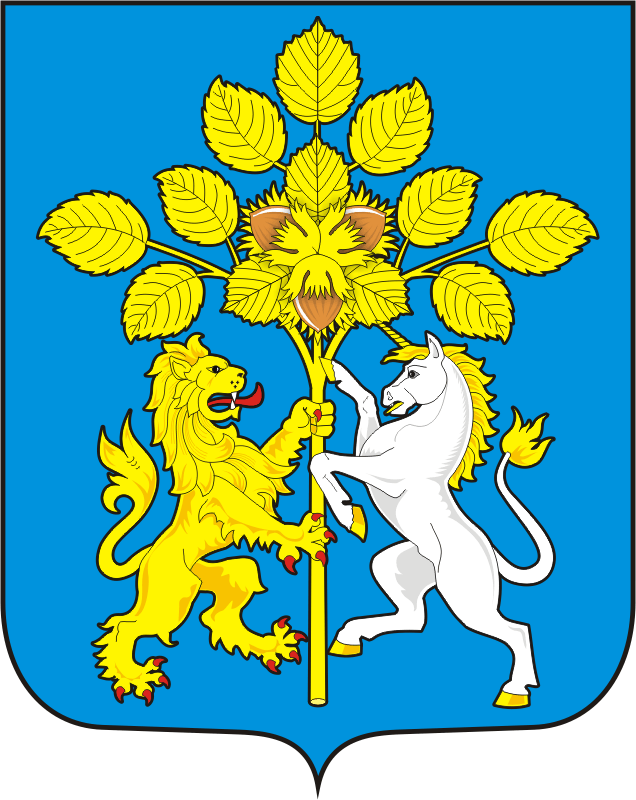 